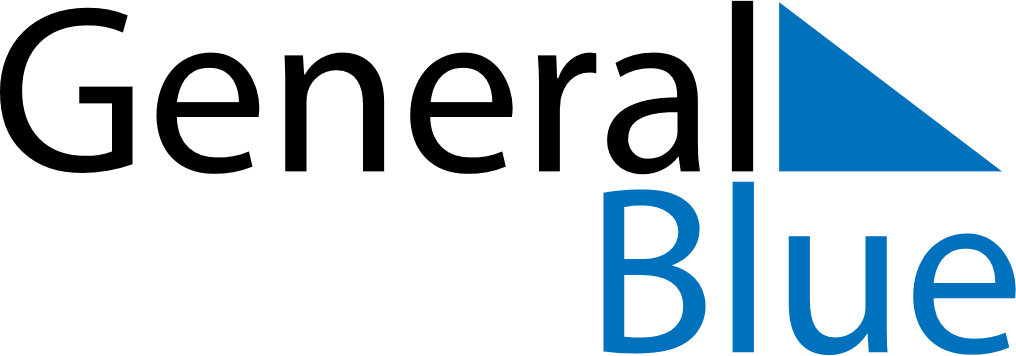 Q2 of 2021United Arab EmiratesQ2 of 2021United Arab EmiratesQ2 of 2021United Arab EmiratesQ2 of 2021United Arab EmiratesQ2 of 2021United Arab EmiratesQ2 of 2021United Arab EmiratesQ2 of 2021United Arab EmiratesApril 2021April 2021April 2021April 2021April 2021April 2021April 2021April 2021April 2021MondayTuesdayTuesdayWednesdayThursdayFridaySaturdaySunday1234566789101112131314151617181920202122232425262727282930May 2021May 2021May 2021May 2021May 2021May 2021May 2021May 2021May 2021MondayTuesdayTuesdayWednesdayThursdayFridaySaturdaySunday123445678910111112131415161718181920212223242525262728293031June 2021June 2021June 2021June 2021June 2021June 2021June 2021June 2021June 2021MondayTuesdayTuesdayWednesdayThursdayFridaySaturdaySunday11234567889101112131415151617181920212222232425262728292930Apr 13: First day of RamadanMay 13: End of Ramadan (Eid al-Fitr)